Какими нормативными правовыми актами детям-инвалидам и детям с ограниченными возможностями здоровья гарантировано право на получение образования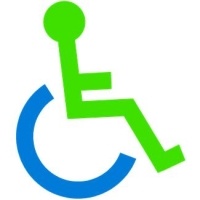 Источник:  Управление образовательным учреждением в вопросах и ответах , №10, 2013 г. Номер журнала:  №10 (октябрь) 
Каждому ребенку от рождения принадлежат и гарантируются государством права и свободы человека и гражданина в соответствии с Конституцией РФ, общепризнанными принципами и нормами международного права, международными договорами РФ, Семейным кодексом РФ и другими нормативными правовыми актами. 

В 2012 г. Российская Федерация ратифицировала Конвенцию о правах инвалидов, согласно которой Россия не только признает право инвалидов на образование, но и должна обеспечивать образование детей-инвалидов на всех уровнях, в т. ч. дошкольном. Для реализации данной цели нормативные правовые акты, регулирующие социальную защиту инвалидов в РФ, приводятся в соответствие с положениями Конвенции. 
Согласно Закону № 181-ФЗ государство поддерживает получение инвалидами образования и гарантирует создание необходимых условий для его получения. 

Поддержка общего и профессионального образования, а также профессионального обучения инвалидов направлена: на осуществление ими прав и свобод человека наравне с другими гражданами; развитие личности, индивидуальных способностей и возможностей; интеграцию в общество. 
Органы управления образованием и образовательные организации совместно с органами социальной защиты населения и органами здравоохранения обеспечивают получение инвалидами общедоступного и бесплатного дошкольного, начального общего, основного общего, среднего общего образования и среднего профессионального образования, а также бесплатного высшего образования. 

Общее образование, профессиональное образование и профессиональное обучение инвалидов осуществляются в соответствии с адаптированными образовательными программами и индивидуальными программами реабилитации. Дети-инвалиды и их родители (законные представители) обеспечиваются информацией по вопросам получения образования и реабилитации. 

При получении инвалидами образования, в т. ч. на дому и в форме семейного образования, им должна оказываться психолого-педагогическая поддержка. 

Инвалиды могут получать образование в организациях, осуществляющих образовательную деятельность по реализации основных общеобразовательных программ, в которых созданы специальные условия для обучающихся с ограниченными возможностями здоровья (далее - ОВЗ), а также в отдельных организациях, осуществляющих образовательную деятельность по адаптированным основным общеобразовательным программам. 

При невозможности обучения детей-инвалидов по основным общеобразовательным программам в образовательных организациях органы управления образованием с согласия родителей (законных представителей) детей-инвалидов обеспечивают организацию их обучения по основным общеобразовательным программам на дому. Основанием для такого обучения являются обращение в письменной форме их родителей (законных представителей) и заключение медицинской организации. 

Перечень заболеваний, наличие которых дает право на обучение по основным общеобразовательным программам на дому, утверждается уполномоченным Правительством РФ федеральным органом исполнительной власти. 

Порядок регламентации и оформления отношений государственной (муниципальной) образовательной организации и родителей (законных представителей) детей-инвалидов в части организации обучения по основным общеобразовательным программам на дому устанавливается нормативным правовым актом уполномоченного органа государственной власти субъекта РФ. Размеры компенсации затрат родителей (законных представителей) детей-инвалидов на эти цели определяются законами и иными нормативными правовыми актами субъектов РФ и являются расходными обязательствами субъектов РФ. 

При организации дистанционного образования детей-инвалидов необходимо также руководствоваться постановлением Правительства РФ от 18.07.1996 № 861 и письмом Минобрнауки России от 30.09.2009 № 06-1254, которым направлены рекомендации по созданию условий для дистанционного обучения детей-инвалидов, нуждающихся в обучении на дому, в субъекте РФ. 
Меры, направленные на государственную поддержку детейинвалидов и детей с ОВЗ перечислены в Национальной стратегии действий в интересах детей на 2012-2017 годы. 
Они предусматривают: 
1) создание единой системы служб ранней помощи для детей-инвалидов и детей с ОВЗ, включающей медицинскую, реабилитационную,коррекционно-педагогическую помощь ребенку, социально-психологическую и консультативную помощь его родителям; 
2) обеспечение преемственности ранней помощи и помощи в дошкольном возрасте, развития инклюзивного дошкольного образования, организации комплексной подготовки ребенка-инвалида и ребенка с ОВЗ к обучению в школе; 
3) законодательное закрепление обеспечения равного доступа детей-инвалидов и детей с ОВЗ к качественному образованию всех уровней, гарантированной реализации их права на инклюзивное образование по месту жительства, а также соблюдения права родителей на выбор образовательного учреждения и формы обучения для ребенка; 
4) внедрение эффективного механизма борьбы с дискриминацией в сфере образования для детей-инвалидов и детей с ОВЗ в случае нарушения их права на инклюзивное образование. 

Отдельные требования к качеству образования для детей-инвалидов предъявляет ГОСТ Р 52142-2003. Согласно стандарту условия для детей-инвалидов должны быть созданы с учетом их физического состояния, характера инвалидности и обеспечивать необходимые удобства в процессе воспитания и обучения. Специальные образовательные программы должны быть составлены с учетом способности того или иного ребенка-инвалида к восприятию и усвоению навыков воспитания и обучения. 

Официальный источник Федеральный закон от 29.12.2012 № 273-ФЗ "Об образовании в Российской Федерации" (ред. от 23.07.2013). Ст. 2 Федеральный закон от 24.07.1998 № 124-ФЗ "Об основных гарантиях прав ребенка в Российской Федерации" (ред. от 02.07.2013). Ст. 6 Федеральный закон от 24.11.1995 № 181-ФЗ "О социальной защите инвалидов в Российской Федерации" (ред. от 02.07.2013). Ст. 19 Указ Президента РФ от 01.06.2012 № 761 "О Национальной стратегии действий в интересах детей на 2012-2017 годы"Указ Президента РФ от 02.10.1992 № 1157 "О дополнительных мерах государственной поддержки инвалидов" (ред. от 24.09.2007) Постановление Правительства РФ от 18.07.1996 № 861 "Об утверждении Порядка воспитания и обучения детей-инвалидов на дому и в негосударственных образовательных учреждениях" (ред. от 04.09.2012) Национальный стандарт РФ "Социальное обслуживание населения. Качество социальных услуг. Общие положения. ГОСТ Р 52142-2003", утв. постановлением Госстандарта России от 24.11.2003 № 326-ст. Подп. 4.5.5 Письмо Минобрнауки России от 30.09.2009 № 06-1254 "О Рекомендациях по организации деятельности по созданию условий для дистанционного обучения детей-инвалидов, нуждающихся в обучении на дому, в субъекте Российской Федерации" Письмо Минобрнауки России от 18.04.2008 № АФ-150/06 "О создании условий для получения образования детьми с ограниченными возможностями здоровья и детьми-инвалидами" Возврат к списку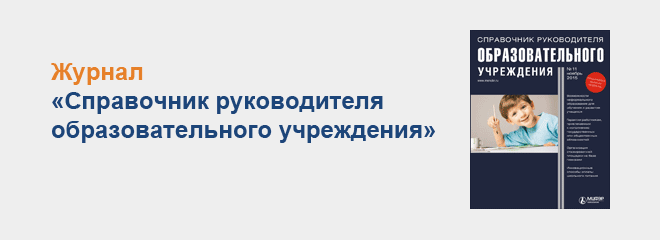 (Голосов: 3, Рейтинг: 3.1)